		REFERRAL CRITERIA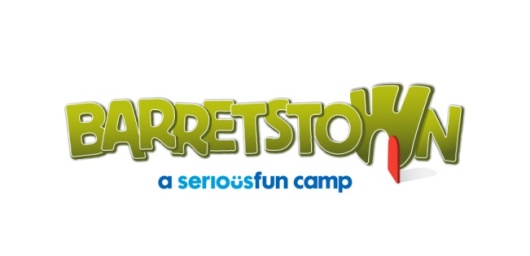 MEDICAL DIAGNOSES SERVEDChildhood CancerHaematology related diseaseImmunodeficiency related diseaseRETURN POLICYDue to the large number of children seeking places on our programme we must restrict each child’s attendance to a maximum of three visits. The return policy may be waived in the case of children who have relapsed and in such cases each child will be considered on an individual basis.SIBLINGSSiblings who have a brother or sister who are currently being treated for, or recovering from, a life-threatening illness and who would significantly benefit from the summer programme, are eligible to attend camp.  Currently, this programme serves children from Ireland, the United Kingdom and selected European countries.CHILDREN TRAVELLING TO IRELAND FROM OTHER COUNTRIESChildren with substantial transport time to Ireland must be carefully selected to eliminate the risk of acute decline while travelling. We do not recommend that a child fly’s if his/ her platelet count is less than 60.NOTE TO REFERRING HOSPITALSIt is of the utmost importance that great care is taken in the selection of children. Our medical centre is designed to care for minor injuries, general paediatric problems and to triage emergencies to Our Lady’s Children’s Hospital in Dublin, which is 40 minutes away. We do not routinely give blood transfusions or multi-agent IV chemotherapy. However we will give IV push chemotherapy and factor infusions. We are able to send the following lab tests: full blood counts, blood chemistry, urine and throat cultures to Our Lady’s Hospital.We would appreciate the completion of the application forms and would like to receive all pertinent information about each child referred by the stated deadline.Please call us with any questions or concerns you may have about the child/children that you are referring. Thank you.